АдминистрацияНарымского сельского поселения                                                      «Утверждаю»Глава поселения_______________С.В. Абдрашитова«02» марта 2017 года.ПЛАНЭвакуационных мероприятий на территорииМО«Нарымское сельское поселение»в период лесных и ландшафтных пожаров2017 года.с. Нарым1. Порядок оповещения населения о начале упреждающейили экстренной эвакуации.Оповещение организуется во всех звеньях управления с целью своевременного приведения в готовность систем ГО поселения, предупреждения органов управления, и населения с. Нарым, п. Шпалозавод, п. Талиновка об угрозе лесного пожара или катастрофического лесного и ландшафтного пожара. Для оповещения используются: телефонные каналы связи, посыльные
				              п. Шпалозавод,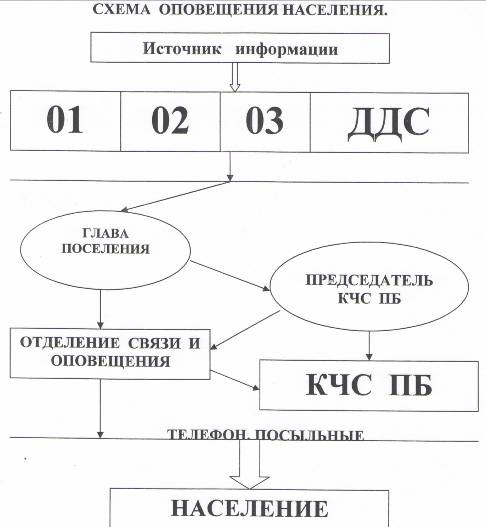 с. Нарым, д. Талиновка,д. Луговское, с. Алатаево2. Численность эвакуируемого населения.3 Районы (места) и порядок размещения эвакуируемого населения и его первоочередного жизнеобеспечения.В подготовительный период Глава сельского поселения составляет списки эвакуируемых, производит расчет смет расходов и предъявляет заявки в КЧС ПБ района.4. Потребность и распределение транспорта по маршрутам и эваконаправлениям.5. Состав сил и средств службы наблюдения6. Порядок эвакуации скота и порядок его размещения.7. Способы и маршруты эвакуации населения и скота.1. При пожаре населенных пунктов Нарымского сельского поселения (п. Шпалозавод, п. Талиновка, с. Нарым, с. Алатаево, д. Луговское) эвакуация населения проводится в  места не подверженные пожару части данных поселков в заранее отведенные места (частный сектор). Скот перегоняется в заброшенные усадьбы  части этих населенных пунктов. Для проведения эвакуации населения планируется при необходимости задействовать:Автомобили организаций поселения и легковой автомобиль администрации поселения.Ответственный за проведение эвакуационных мероприятий - Глава Нарымского   сельского поселения  Абдрашитова  С.В.. телефоны: 3-32-31. 3-31-04.                                                                                                                                                                                                                                               .                                                                                                               УТВЕРЖДАЮ                                                                                                                                Глава Нарымского с. п.                                                                                                      ________________С.В. Абдрашитова                                                                                                                                      « 02» марта  2017г.ПЛАНМероприятий по проведению разъяснительной работы среди населения МО «Нарымское сельское поселение»  о пожароопасной ситуации  в поселении и районе  на пожароопасный  период 2017 года..                                                                                                                                                                                   «Утверждаю»                                                                                                                                                                                     Глава Нарымского сельского поселения  _______________ С.В. Абдрашитова02 марта 2017года          Состав сил и средств планируемых для ликвидации чрезвычайных ситуаций   на территории муниципального образования «Нарымское сельское поселение»  в пожароопасный период 2017года.Управляющий делами														Н. М. ЛомакинаСадовский А. А. 8(38 252) 3 32 32    «Утверждаю»                                                                                                                                                                                     Глава Нарымского сельского поселения  _______________ С.В. Абдрашитова02 марта 2017 года          СОСТАВОперативного  штаба по координации действий и борьбыс лесными пожарами на территории МО «Нарымское сельское поселение»Управляющий делами 							Н. М. Ломакина«Утверждаю»                                                                                                                                                                                     Глава Нарымского сельского поселения  _______________ С.В. Абдрашитова02 марта 2017года          ПЛАНмероприятий по предупреждению и ликвидации лесных пожаров на территорииМО «Нарымское сельское поселение» на 2017 годУправляющий делами                                                                                            Н.М.ЛомакинаАЛГОРИТМдействий Главы Нарымского сельского поселенияпо подготовке населения и территории к проявлениям цикличныхстихийных бедствий (паводок, сильные ветры, сильные дожди,лесные пожары и т.п. на примере весенних лесных пожаров)      1.  За 20-30 дней до предполагаемого времени  (лесных пожаров) сделать предварительный прогноз развития пожароопасной ситуации (время лесных пожаров), места возможных лесных пожаров; площадь лесных пожаров; населенные пункты, попадающие в зону лесных пожаров; населенные пункты, отрезанные от центральных усадеб; количество населения попадающего в зону отселения, в т.ч. женщины и дети; количество животных; количество зданий, в т.ч. жилые, социальные объекты, объекты экономики; продолжительность разлива и другие необходимые вопросы для принятия решения).      2.  На заседании администрации поселения, с приглашением старост сел, деревень и специалистов рассмотреть прогноз возможной пожароопасной обстановки и выработать план мероприятий по предупреждению ЧС в пожароопасный период.      3. Проверить и откорректировать план действий по предупреждению и ликвидации последствий чрезвычайных ситуаций (в пожароопасный период).     4.  Провести комплекс мероприятий по предотвращению возникновения лесных пожаров в наиболее опасных местах.     5.  Обследовать территории, прилегающие к лесным массивам, дороги, мосты, закрытые водоемы,  попадающие в зону вероятных лесных пожаров, принять меры по очистке, ремонту, дополнительному укреплению.     6.  Определить силы и средства, привлекаемые на выполнение мероприятий по лесным пожарам, провести проверку готовности техники, предназначенной для работы в условиях лесных пожаров, в т.ч. и плавающих средств (фамилия, имя, отчество руководителя, телефон диспетчерской службы, количество личного состава по специальностям, количество техники, ее наименование, производительность и предназначение).     7.  Создать резерв материальных средств, ГСМ, продовольствия, медикаментов и предметов первой необходимости (согласно расчетов) в населенных пунктах, подверженных ежегодным лесным пожарам.     8.  Определить и подготовить помещения на случай необходимого отселения населения и материальных ценностей, организовать снабжение отселенного населения продовольствием, проверить (создать) условия для их временного проживания, их емкость и удаление от зоны ЧС.     9.  Определить места для размещения эвакуированных животных (емкость, наличие кормовой базы, удаление от зоны ЧС).    10.  Определить транспорт для проведения мероприятий отселения населения и транспортировки скота (тип транспорта, его емкость, количество рейсов, время начала и окончания мероприятий).    11.  Провести необходимые расчеты по жизнеобеспечению отселяемого населения и населенных пунктов, оказавшихся отрезанными от центральных усадеб на период лесных пожаров.    12.  Проверить места хранения ядохимикатов, спланировать и провести мероприятия по исключению попадания их в зону лесных пожаров.    13.  Определить мероприятия по подготовке автомобильных дорог и искусственных сооружений к работе в период лесных пожаров,    14.   Определить необходимое количество спасательных и плавающих средств и места их хранения (складирования).    15.  Подготовить медицинские учреждения для оказания помощи пострадавшим.    16.  Организовать взаимодействие с руководителями объектов экономики, (учреждений, предприятий, организаций), главами соседних территориальных администраций по вопросу ликвидации последствий лесных пожаров.    17.Организовать разработку материалов по информированию населения о складывающейся обстановке через СМИ.    18. Уточнить порядок и время информирования (доклада) в вышестоящую администрацию.    19.  Организовать разведку и контроль пожароопасной ситуацией в лесах и на территории лугов, выпасов, пашни.     20.  Организовать мероприятия по очистке кровель зданий и сооружений от снега, подготовки путей подхода к ним, завоза продовольствия, ГСМ, товаров первой необходимости в населенные пункты, которые могут оказаться отрезанными лесными пожарами. ВНИМАНИЕ - ЛЕСНЫЕ ПОЖАРЫ! Безопасный костер на привалеКостры в лесах разжигают по многим причинам: чтобы согреться, приготовить шашлык на праздники или отогнать комаров. При разведении костров в лесу следует соблюдать осторожность. Всегда следует разводить костер в местах, удаленных от нависающих ветвей деревьев, крутых склонов, гнилых пней, бревен, сухой травы и листвы. Всегда следует удалять легко воспламеняющиеся материалы с места разведения костра. Как затушить костер Имейте под рукой достаточный объем воды и лопату, чтобы можно было  забросать огонь землей, если пламя вырвется наружу.Заливайте костер водой. Удостоверьтесь, что все угольки, угли и бревна мокрые. Отодвиньте камни: под ними может тлеть пламя.Смешайте золу с землей, еще раз залейте костер водой. Перемешивайте золу до тех пор, пока не убедитесь, что костер действительно потух. Прикоснитесь ко всем остаткам костра голой рукой, чтобы на ощупь убедится в том, что нигде не тлеет пламя.Никогда не оставляйте костер без присмотра. Даже небольшой ветерок способен вызвать быстрое распространение огня.Помните!Восемь из десяти пожаров возникают по вине человекаЗащитите свой дом от лесного пожара! Может ли ваш дом устоять против лесного пожара, если рядом с ним растет лес? Угрозу вашему дому и вашей семье, которую несет лесной пожар, Вы можете отвести, если воспользуетесь следующими советами:Совместно с соседями работайте над тем. чтобы во всем населенном пункте, где Вы проживаете, не было условий для возникновения пожароопасной ситуации.Создайте вокруг вашего дома пространство, на котором невозможно возникновение огня.Прореживайте деревья и ветки на деревьях, растущих вокруг конструкций. Эта мера снизит риск распространения огня по верхушкам деревьев.Складируйте дрова на возвышенных местах или. по крайней мере, в 30 метрах от вашего дома.Очистите крышу от опавшей хвои и листвы, чтобы избавиться от возможных источников возгорания.Удалите ветки, нависающие над крышей.Удалите кустарник и подлесок, другие источники возгорания из-под больших деревьев, так как по ним огонь может перекинуться с земли на верхушки деревьев.Прореживайте окружающий лес на расстоянии 100 метров от вашего дома.Поддерживайте созданную вами зону пожарной безопасности в должном состоянии, избавляясь от ненужной растительности, которая появляется в течение года.Как действовать при приближении огняЛесные пожары часто угрожают домам и деревням. При возникновении подобной ситуации населению может быть рекомендовано, эвакуироваться в безопасный район или подготовиться к приближению лесного пожара. Если жители решают остаться в своих домах, то следующие советы помогут им защитить свои семьи и собственность.Эвакуируйте, по возможности, всех членов семьи, которые не смогут оказать помощь при защите дома от пожара. Также следует эвакуировать домашних животных.Свяжитесь с друзьями или родственниками и уведомите их о своих планах.Поместите ценные бумаги и вещи в безопасное место.Переместите все, что может гореть снаружи дома во внутрь дома.Закройте все наружные входы в дом.Оденьте хлопчатобумажную или шерстяную одежду. При себе имейте перчатки, платок, которым можно будет закрыть лицо, воду для питья, защитные очки или другие средства зашиты глаз.Приставьте лестницу к дому, чтобы пожарные могли взобраться на крышу.Подготовьте мокрые тряпки. Ими можно будет затушить возгорания или небольшое пламя. Внутри дома: наполните водой ванны, раковины и другие емкости. Снаружи: наполните водой бочки и ведра.Закройте все наружные окна и двери. Закройте все внутренние двери.Уберите воспламеняющиеся предметы от окон.Сдвиньте мебель к центру комнаты.При попадании углей на крышу дома смачивайте крышу водой. Продолжайте осматривать территорию дома и двора с целью обнаружить угли, дым или огонь.Правила поведения населения при лесных пожарахОсновные причины лесных пожаровВиновником лесных пожаров чаще всего является человек. Большинство пожаров возникает в результате сельскохозяйственных палов, сжигания мусора, в местах пикников, сбора грибов и ягод, во время охоты, от брошенной горящей спички, непотушенной сигареты. Во время выстрела охотника вылетевший из ружья пыж начинает тлеть, поджигая сухую траву. Не полностью потушенный костер в лесу служит причиной больших последующих бедствий.    В зависимости от того, в каких частях леса распространяется огонь, лесные пожары принято подразделять на низовые (по количеству составляют до 90%), верховые и подземные. В лесу соблюдайте следующие правила:В пожароопасный период в лесу запрещается:разводить костры, использовать мангалы, другие приспособления для приготовления пищи;курить, бросать горящие спички, окурки, вытряхивать из курительных трубок горящую золу;стрелять из оружия, использовать пиротехнические изделия;оставлять в лесу промасленный или пропитанный бензином, керосином или иными горючими веществами обтирочный материал;заправлять топливом баки работающих двигателей внутреннего сгорания, выводить для работы технику с неисправной системой питания двигателя, а также курить или пользоваться открытым огнем вблизи машин, заправляемых топливом;оставлять на освещенной солнцем поляне бутылки, осколки стекла, другой мусор;выжигать траву на полях.Лица, виновные в нарушении правил пожарной безопасности в лесах, в зависимости от характера нарушений и их последствий, несут дисциплинарную, административную или уголовную ответственность.Что делать, если вы оказались в зоне лесного пожара?Если пожар низовой или локальный, можно попытаться потушить пламя самостоятельно:сбить его, захлестывая ветками лиственных пород, заливая водой, забрасывая влажным грунтом затаптывая ногами.При тушении пожара действуйте осмотрительно, не уходите далеко от дорог и просек, не теряйте из виду других участников, поддерживайте с ними зрительную и звуковую связь.    Если у вас нет возможности своими силами справиться с локализацией и тушением пожара: немедленно предупредите всех находящихся поблизости о необходимости выхода из опасной зоны;организуйте выход людей на дорогу или просеку, широкую поляну, к берегу реки или водоема, в поле;выходите из опасной зоны быстро, перпендикулярно направлению движения огня;если невозможно уйти от пожара, войдите в водоем или накройтесь мокрой одеждой;оказавшись на открытом пространстве или поляне, дышите, пригнувшись к земле, - там воздух менее задымлен;рот и нос при этом прикройте ватно-марлевой повязкой или тканью; избегайте паники;после выхода из зоны пожара сообщите о месте, его размерах и характере в противопожарную службу, администрацию муниципального образования, лесничество.Если вы обнаружили очаги возгорания, необходимо  позвонить в «Службу спасения» по телефону «01» или «010»,  «112» с мобильного телефона.ПОМНИТЕ!Правильные и грамотные действия могут сохранить Вашу жизнь!Комиссия по ГО ЧС и ПБ Нарымского сельского поселения№ п/пНаименование территории     (населенный       пункт)Количество эвакуируемого населенияКоличество эвакуируемого населенияКоличество эвакуируемого населенияКоличество эвакуируемого населенияВсего проживает № п/пНаименование территории     (населенный       пункт)ВсегоВ том числеВ том числеВ том числеВсего проживает № п/пНаименование территории     (населенный       пункт)ВсегомужчинженщиндетейВсего проживает Нарымское сельское поселениеНарымское сельское поселениеНарымское сельское поселениеНарымское сельское поселениеНарымское сельское поселениеНарымское сельское поселениеНарымское сельское поселение1п. Шпалозавод54222667152д. Талиновка2710981213с. Нарым913136249494д. Луговское37111971485с. Алатаево20127157ВСЕГОВСЕГО2298678461990______№ п/пНаименование населенного пунктаКоличество эвакуируемыхРазмещеноРазмещеноПримечание______№ п/пНаименование населенного пунктаКоличество эвакуируемыхродственникиотведенные местаПримечание1п.Шпалозавод5430242п.Талиновка2717103с. Нарым9153384д. Луговское3737---5с. Алатаево2020---ВСЕГОВСЕГО22915772№ п/пНаименование населенного пунктаПредусмотреноПредусмотреноПредусмотреноВсего (ед)№ п/пНаименование населенного пунктаавтомобильавтобусводныйВсего (ед)1п.Шпалозавод1----2п.Талиновка1----3с. Нарым1----4д. Луговское1----5с. Алатаево-----                ВСЕГО:                ВСЕГО:4№п/пНаименование населенного пунктаКонтроль за пожароопасной ситуациейКонтроль за пожароопасной ситуациейКонтроль за пожароопасной ситуациейКонтроль за пожароопасной ситуациейПримечание№п/пНаименование населенного пунктаПост набл.Пост рег.Вод-ый постПрив-ся чел.Примечание1п.Талиновка1----1Имеются посты наблюденияс.Нарым п.Шпалозаводп. Талиновкас Алатаево4/4 ,2с.Нарым1----1Имеются посты наблюденияс.Нарым п.Шпалозаводп. Талиновкас Алатаево4/4 ,3п. Шпалозавод1----1Имеются посты наблюденияс.Нарым п.Шпалозаводп. Талиновкас Алатаево4/4 ,4д. Луговское--------Имеются посты наблюденияс.Нарым п.Шпалозаводп. Талиновкас Алатаево4/4 ,5с. Алатаево1----1Имеются посты наблюденияс.Нарым п.Шпалозаводп. Талиновкас Алатаево4/4 , ВСЕГО: ВСЕГО:4----4Имеются посты наблюденияс.Нарым п.Шпалозаводп. Талиновкас Алатаево4/4 ,№п/пНаименование населенного пунктаСпособ эвакуацииКоличествоскота(голов )Места размещения1п. Талиновкаотгон6места не подверженные пожару п. Талиновка2п. Шпалозавод отгон18места не подверженные пожаруп. Шпалозавод3с. Нарымотгон27места не подверженные пожарус.Нарым4д. Луговскоеотгон20места не подверженные пожаруд.  Луговское5с. Алатаевоотгон0места не подверженные пожарус. АлатаевоВСЕГО:ВСЕГО:71№п.пПеречень мероприятий Срок исполненияОтветственный исполнитель Отметка о исполнении1Подготовить выступление в газете«Нарымский вестник» по вопросу готовности поселения к пожароопасному периоду  2014года.18.04.2017г. Глава поселения2Подготовить обращение к населению поселения о подготовке личных усадеб и подворий к пожароопасному периоду20.04.2017г.Специалист ГОЧС поселения3Путем обхода усадеб граждан, проживающих в населенных пунктах поселения и попадающих в пожароопасную зону организовать разъяснительную работу о порядке эвакуации населения и скота.До наступления сухой погодыГлава поселенияСпециалист ГОЧС поселения4Информировать население поселения о пожарах в районах, и поселенияДо наступления сухой погодыСпециалист ГО ЧС поселения№п/пНаименование подразделения (формирования),место дислокации, ведомственная принадлежностьДолжностьФамилия, отчество, руководителя, телефонТелефон диспетчера (код)Состав сил и средствСостав сил и средствСостав сил и средствСостав сил и средствСостав сил и средствСостав сил и средствЗона ответственности№п/пНаименование подразделения (формирования),место дислокации, ведомственная принадлежностьДолжностьФамилия, отчество, руководителя, телефонТелефон диспетчера (код)Личный составТехника (марка, количество)Техника (марка, количество)Техника (марка, количество)Техника (марка, количество)Техника (марка, количество)Зона ответственности№п/пНаименование подразделения (формирования),место дислокации, ведомственная принадлежностьДолжностьФамилия, отчество, руководителя, телефонТелефон диспетчера (код)Личный состававиапожарнаяинженернаяостальнаяостальнаяЗона ответственности№п/пНаименование подразделения (формирования),место дислокации, ведомственная принадлежностьДолжностьФамилия, отчество, руководителя, телефонТелефон диспетчера (код)Личный состававиапожарнаяинженернаяАвто, плав.средства (для перевозки людей)Спец.оборудования (РЛО, бензопилы, инструменты и т.п.)Зона ответственности1Аварийно-спасательная группаИ.П. Сыркин В.И. п.Шпалозавод,частное      Сыркин Владимир Ильич8-38 252 3-95-658-38 252-3-95-483------бульдозерТ130-1ед.Катер Костромич № 596 – 1ед.Баржа-200т.---Шпалозавод2Аварийно-спасательная группаИП Шумилов А.Г. с. Нарым частноеШумилов Александр Григорьевич8-38 252 3-31-068-38 252- 3-31-061---------КАМАЗ -5320Гос. № (В754СС) -1ед.(грузовой)---Нарым3Аварийно-спасательная группаНарымское лесничество. с. Нарым Уфимцев Сергей Владимирович8-38 252 3-32-488-38 252 3-32483---------------Алатаево4Аварийно-спасательная группаНарымское сельпо с. НарымГорюнова Светлана Владимировна8-38 252 3-32-712------УАЗ 396252 -Гос. №(К709МА)-1ед.  ЗИЛ 433360Гос. № (К709МА) 1ед. (грузовой)------Талиновка5Аварийно-спасательная группаМуниципального образования «Нарымское сельское поселение»Абдрашитова С. В.3-32-314------Газель 322173-Гос. №(О974ВС)-1ед(Автобус, 14 мест)Катер КС100 №409 - 1 ед.---ЛуговскоеАлатаевоОбщая группировка сил и средств за м.о.Общая группировка сил и средств за м.о.Общая группировка сил и средств за м.о.Общая группировка сил и средств за м.о.13------16------ №п/пФамилия, Имя,ОтчествоДолжностьДолжностьТелефонТелефон №п/пФамилия, Имя,ОтчествоРабочаяВ штабеслужебн.  домаш.  1.2.3.4.5.6.1Абдрашитова Светлана ВладимировнаГлава сельского поселения Руководительштаба3-31-313-31-042Луговской АлександрИванович(по согласованию)ППС отряд №5 Каргасокскому и Парабельскому районуЗаместитель руководителя штаба3-32-603-31-363Садовский Алексей АлександровичСпециалист сельского поселенияОперативныедокументы, донесения3-32-32-4Легай  ВладиславВикторович(по согласованию)Участковый уполномоченныйРасследование причин пожара3-32-103-31-145Уфимцев СергейВладимирович(по согласованию)Участковый лесничийКонтроль и мониторинг за обстановкой в лесах3-32-483-33-726Горюнова Светлана Владимировна(по согласованию)Председатель Нарымского сельпоТушение лесныхпожаров2-32-712-93-327Сыркин ВладимирИльич(по согласованию)ЧП РуководительТушение лесныхпожаров3-95-653-95-48№ п/пнаименование мероприятиясроки исполненияисполнителиотметка об исполненииОрганизационные мероприятияОрганизационные мероприятияОрганизационные мероприятияОрганизационные мероприятияОрганизационные мероприятия1.Подготовить и провести заседание КЧС поселения по теме: 1. «Готовность звена РСЧС и органов лесной охраны к пожароопасному периоду». 2. Анализ и обобщение практики принимаемых мер по обеспечению пожарной безопасности в лесах, ликвидации лесных пожаров, а также по защите населённых пунктов и объектов экономики от лесных пожаров в период с  2012 г. по 2016 г. на территории поселения.Март - апрельПредседатель КЧС и ПБ, специалист по ГО и  ЧС  2.Разработать и утвердить планы по защите населённых пунктов от пожаров, в том числе ландшафтных пожаровмартСпециалист по ГО и ЧС3.Подготовить сводный план по защите населенных пунктов от пожаров на территории Нарымского сельского поселениямарт - апрельспециалист по ГО и ЧС,  Глава сельского поселения4.Создать условия для свободного доступа к забору воды лесопожарным формированиям в пожароопасный сезон из источников наружного водоснабжения, расположенных в населенных пунктах в целях ликвидации ЧС связанной с тушением лесных пожаровВ течении подготовительного и  пожароопасного периода всего годаГлава сельского поселения5.Организация наблюдения и мониторинг  за лесопожарной обстановкой, выявление очагов возгоранияв течении всего годаруководитель  лесной охраны  6.Уточнить силы и средства сельского поселения, привлекаемых к тушению местных пожаров, откорректировать «Планы действий»до 09.03.2017Глава сельского поселения, специалист по ГО и ЧС  7.Составить смету расходов на мероприятия по предупреждению и ликвидации лесных и торфяных пожаровдо 04.04.2017руководитель органа лесной охраны,  специалист по ГО и  ЧС Глава сельского поселенияПредупредительные мероприятияПредупредительные мероприятияПредупредительные мероприятияПредупредительные мероприятияПредупредительные мероприятия1.Разработать памятки для населения, противопожарные аншлаги   до 02.04.2017Руководитель органа лесной охраны и Глава сельского поселения2.Организовать информирование населения о возможных последствиях от лесных пожаров в случае осложнения пожарной обстановки на территории Томской областиПри осложнении  пожарной обстановкиПредседатель КЧС и ПБ,  Главы сельских поселений3.Провести смотр готовности специальной техники, используемой при тушении пожаровдо 01.04.2017специалист по ГО и ЧС, руководители органов лесной охраны, Главе сельского поселения Ликвидационные мероприятияЛиквидационные мероприятияЛиквидационные мероприятияЛиквидационные мероприятияЛиквидационные мероприятия1.Подготовка постановлений о переводе муниципального звена РСЧС в различные режимы функционирования (повышенная готовность, режим чрезвычайной ситуации)в период возникновения пожара, угрожающего уничтожению населенных пунктов и материальных ценностейПредседатель КЧС, специалист по ГО ЧС 2Обеспечить координацию мероприятий по борьбе с ландшафтными пожарами на территории муниципального образования В течение пожароопасного сезонаПредседатель КЧС и ПБ,ЕДДС района3.Привлечение сил и средств При возникновении лесного пожараруководители органов лесной охраны4.Постоянное наблюдение за состоянием и границами пожаровПри возникновении лесного пожараруководители органов лесной охраны, авиалесохрана5.Выдвижение формирований к месту лесного пожара (силы и средства)При возникновении лесного пожараруководители органов лесной охраны6.Заседание КЧС по теме: «Ликвидация ЧС и организация тушения торфяного или лесного пожара»При возникновении лесного пожараПредседатель КЧС, специалист по ГО ЧС 7.Составление донесений по формам: № 1/ЧС, № 2/ЧС, № 3/ЧСПри возникновении лесного пожараспециалист по ГО ЧС После ликвидационные мероприятияПосле ликвидационные мероприятияПосле ликвидационные мероприятияПосле ликвидационные мероприятияПосле ликвидационные мероприятия1.Вывод техники, лесопожарных формирований, населения привлеченных к ликвидации пожаров из зон возгоранияПосле ликвидации лесного пожараруководители органов лесной охраны2.Сбор первичного материала (составление актов, получение объяснений), предоставление справок (метео, об ущербе и т.п.), составление смет расходовПосле ликвидации лесного пожараруководители органов лесной охраны, Глава сельского поселения3.Определение окончательного материального ущерба, расследование причины возникновения лесного пожара возмещение убытков.После ликвидации лесного пожараследователи ОП №10, дознаватели ОГПН